Pokrovitelji i partneri o ideji organiziranja i o konceptu Sajma GRAND EXPO„ ...Koristimo priliku prenijeti vam srdačne pozdrave Predsjednika Republike i iskrene želje za uspjeh u pripremi i organizaciji Međunarodnog sajma GRAND EXPO“.Ured Predsjednika Republike Hrvatske posebni savjetnik Predsjednika Republike Hrvatske za ekonomiju, doc. dr. sc. Velibor Mačkić„Pokroviteljstvo nad Međunarodnim sajmom graditeljstva, arhitekture, nekretnina, drvne industrije, namještaja, energije i energetike, industrijske elektronike i robotike, ekologije i uređenja prostora GRAND EXPO preuzet će Ministarstvo prostornog uređenja, graditeljstva i državne imovine i Ministarstvo gospodarstva i održivog razvoja“.Vlada Republike Hrvatske potpredsjednik Vlade RH i ministar financija dr. sc. Zdravko Marić„Uvjerena sam kako će Međunarodni sajam graditeljstva, arhitekture, nekretnina, drvne industrije, namještaja, energije i energetike, industrijske elektronike i robotike, ekologije i uređenja prostora GRAND EXPO poslužiti kao platforma za prezentiranje potreba ali i poslovnih mogućnosti graditeljskog i drugih srodnih sektora, posebno u kontekstu predstojeće obnove potresom oštećenih područja, infrastrukture i objekata u Republici Hrvatskoj. Sa zadovoljstvom podržavamo održavanje Sajma. Primite moje iskaze podrške u Vašem daljnjem radu i najljepše želje za uspješno održavanje navedenog događanja“.Ministarstvo regionalnog razvoja i fondova EU ministrica Nataša Tramišak, mag. iur.„Ministarstvo poljoprivrede prepoznaje i podržava vrijednost i posebnost Međunarodnog sajma  graditeljstva, arhitekture, nekretnina, drvne industrije, namještaja, energije i energetike, industrijske elektronike i robotike, ekologije i uređenja prostora GRAND EXPO, čiji će sadržaj i koncept biti posvećen potrebama pružanja pomoći i dugoročne kvalitetne i efektivne obnove potresom pogođenog područja. Ministarstvo poljoprivrede prihvaća pokroviteljstvo... Želimo Vam mnogo uspjeha u radu i realizaciji navedene manifestacije“.Ministarstvo poljoprivrede RH ministrica mr. sc. Marija Vučković „Želimo Vas obavijestiti da Ministarstvo znanosti i obrazovanja prihvaća pokroviteljstvo nad Međunarodnim sajmom GRAND EXPO... Međunarodni sajam pružit će priliku za umrežavanje i razmjenu ideja sudionika iz privatnog sektora, javnog sektora kao i znanstveno-obrazovnih institucija, posebice u kontekstu obnove potresom pogođenih područja“. Ministarstvo znanosti i obrazovanja ministar prof. dr. sc. Radovan Fuchs„Primite naše iskaze podrške u Vašem daljnjem radu te najbolje želje za uspješno održavanje navedenog događaja“.Ministarstvo rada, mirovinskog sustava, obitelji i socijalne podrške ministar Josip Aladrović„Ministarstvo turizma i sporta prihvaća pokroviteljstvo Međunarodnog sajma  graditeljstva, arhitekture, nekretnina, drvne industrije, namještaja, energije i energetike, industrijske elektronike i robotike, ekologije i uređenja prostora GRAND EXPO i u Programski odnosno Organizacijski odbor imenuje načelnicu Sektora za konkurentnost turističkog gospodarstva , gospođu Vesnu Rajković, dipl.ing.arh.“.Ministarstvo turizma i sporta RH ministrica dr. sc. Nikolina Brnjac„Brodsko-posavska županija u mogućnosti je prihvatiti pokroviteljstvo nad Međunarodnim sajmom graditeljstva, arhitekture, nekretnina, drvne industrije, namještaja, energije i energetike, industrijske elektronike i robotike, ekologije i uređenja prostora GRAND EXPO... Koristim priliku zaželjeti Vam uspješnu organizaciju Sajma GRAND EXPO“.Brodsko-posavska županija župan dr. sc. Danijel Marušić„Podržavamo organizaciju jedne tako značajne gospodarske manifestacije usmjerene razvoju gospodarstva i poduzetništva...“.Istarska županija, Upravni odjel za gospodarstvo pročelnik Duško Kišberi„...Organizacija ovakvog Sajma je uistinu hvalevrijedan projekt, od velikog značaja za brojne gospodarske subjekte... Vama i i svim Vašim suradnicima želim puno uspjeha“.Grad Rijeka, Gradonačelnik Mirko Filipović„Zadovoljstvo nam je podržati organizaciju Međunarodnog sajma GRAND EXPO u vidu predloženih točaka 5 i 6 Sporazuma...“.Fond za obnovu grada Zagreba, Krapinsko-zagorske županije i Zagrebačke županije„Središnji državni ured za obnovu i stambeno zbrinjavanje daje potporu organizaciji i održavanju ovog hvale vrijednog Sajma... U mogućnosti smo sudjelovati u stručnim sadržajima i biti govornik na stručnim sadržajima te na taj način surađivati i pružiti podršku organizaciji Sajma“.Središnji državni ured za obnovu i stambeno zbrinjavanje Republike Hrvatske, Gordan Hanžek, državni tajnik„Sa zadovoljstvom se uključujemo u vašu inicijativu za organiziranje Sajma GRAND EXPO, po modelu koji ste i vi i mi naveli, i stojimo vam na raspolaganju“.Udruga „Glas poduzetnika“predsjednik Hrvoje Bujas„Hrvatska obrtnička komora podržava organizaciju Međunarodnog sajma  graditeljstva, arhitekture, nekretnina, drvne industrije, namještaja, energije i energetike, industrijske elektronike i robotike, ekologije i uređenja prostora GRAND EXPO. Hrvatska obrtnička komora stoji na raspolaganju da svojim kanalima informira članove HOK-e vezano uz održavanje Sajma GRAND EXPO... i na taj način se uključi u promociju sajma kako prema potencijalnim izlagačima tako i prema stručnim posjetiteljima“.Hrvatska obrtnička komora predsjednik Dragutin Ranogajec„Ovakav sajam koji će većim dijelom biti posvećen promociji potreba pružanja pomoći i dugoročne kvalitetne i efektivne obnove važan je za razvoj područja pogođenih prirodnim nepogodama, potresima i poplavama. Svakako podržavamo ciljeve Sajma GRAND EXPO da isti bude platforma za prezentiranje potreba i poslovnih mogućnosti graditeljskog i srodnih sektora u kontekstu predstojeće obnove potresom oštećenih područja, infrastrukture i građevina u Hrvatskoj. Hrvatska gospodarska komora trenutno je u mogućnosti odazvati se pozivu pružajući potporu ovom projektu i nudeći pomoć u obavještavanju i pozivanju tvrtki da sudjeluju na Sajmu. Kako  su stručni sadržaji, konferencije i seminari važan segment sajma, sudjelovanje stručnjaka iz Komore i njenih članica može doprinijeti kvaliteti te ćemo ih vrlo rado predložiti za sudejlovanje kao govornike. Kao krovna institucija hrvatskoga gospodarstva, preko svojih udruženja iz raznih gospodarskih sektora poput graditeljstva i industrije, podržavamo održavanje jednog ovakvog sajma, te smatramo da će pridonijeti podizanju svijesti i razine znanja te promociji gospodarstva i poduzetništva. Želimo Va puno ouspjeha u organizaciji i provedbi Sajma.“Hrvatska gospodarska komoraMirjana Čagalj, potpredsjednica HGK za graditeljstvo i promet„...obradovani smo viješću da će uskoro u Zagrebu biti održan Sajam graditeljstva i industrije GRAND EXPO. Poznavajući kompetencije i referencu organizatora uvjereni smo da će to biti jedan od kvalitetnijih sajmova u široj regiji, na dobrobit svih kompanija koje traže nova tržišta, nove poslove, radnu snagu... Kao poslovna asocijacija koja je svakodnevno u kontaktu sa poduzetnicima i gospodarstvenicima, učinit ćemo sve da kolektivni nastup Bosne i Hercegovine na Sajmu GRAND EXPO bude zapažen te da gospodarstvenicima i poduzetnicima iz Bosne i Hercegovine i na ovaj način približimo tržište EU“. Privredna komora Tuzlanske županije doc. dr. Nedret Kikanović, predsjednik„Sa zadovoljstvom... možemo vam potvrditi pokroviteljstvo nad Međunarodnim sajmom graditeljstva, arhitekture, nekretnina, drvne industrije, namještaja, energije i energetike, industrijske elektronike i robotike, ekologije i uređenja prostora GRAND EXPO“.Hrvatska komora arhitekata„Čestitam vam na koncipiranju programa i idejama vezanim za ovaj veliki projekat. Sveučilište EDUCONS i ja osobno podržavamo organizaciju Sajma GRAND EXPO“.Sveučilište EDUCONS, Novi Sad prof. dr. sc. Aleksandar Andrejević, rektor„...Zahvaljujem na pozivu da budem član Organizacijskog odbora Međunarodnog sajma GRAND EXPO. Članovi Organizacijskog odbora nosioci su određenih aktivnosti. Iskustva nemam sa ovom vrstom djelatnošću. S obzirom da na čelu organizacije postoje osobe s velikim i provjerenim iskustvom, biti ću vođen njima, pa će moja malenkost pokušati pridonijeti da plan organizacije i sama provedba GRAND EXPO bude na zamišljenom nivou. Iz navedenog Vaš poziv prihvaćam“.Petar Fruk, prokurist TI-SAN d.o.o., Sveta Nedelja, Hrvatska„Izuzetno sam počašćen Vašim pozivom i potvrđujem dolazak na 1. zajedničku sjednicuOrganizacijskog odbora Sajma GRAND EXPO“. Josip Novosel, ing. el. str., direktor Notex d.o.o., Zagreb, Hrvatska„... Sporočamo vam, da smo zainteresirani za sodelovanje. Sestanka v Zagrebu se bomo udeležili...“. mag. Sabina Sobočan, direktorica družbe VARIS LENDAVA d.o.o., Lendava, Slovenija„...potvrdjujem svoj dolazak na 1. Sjednicu PO/OO... Zahvaljujem na povjerenju i srdačno vas pozdravljam“.Bernard Kezić, vlasnik i direktor GENESIS d.o.o., Rijeka, Hrvatska„Zahvaljujem se na vašem pozivu. Rado ću s euključiti i biti član Organizacijskog odbora Međunarodnog sajma GRAND EXPO. Mi kao kompanija zainteresovani smo i da učestvujemo sa našim proizvodima na Sajmu GRAND EXPO u septembru 2022.“Fatos Dida, vlasnik i direktor PROTON CABLE d.o.o., Prizren, Kosovo„Zahvaljujem vam se na povjerenju i vašem prijedlogu da učestvujem kao član u Organizacijskom odboru. Vašu inicijativu GRAND EXPO iskreno pozdravljam i podržavam“.Berislav Borovina, osnivač i direktor SPEGRA INŽENJERING d.o.o., Split, HrvatskaPotporu Sajmu GRAND EXPO (do sada)  su iskazali :Potporu Sajmu GRAND EXPO (do sada)  su iskazali :Potporu Sajmu GRAND EXPO (do sada)  su iskazali :Potporu Sajmu GRAND EXPO (do sada)  su iskazali :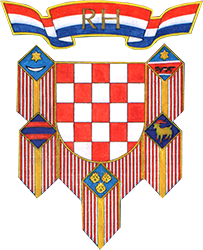 PredsjednikRepublike Hrvatske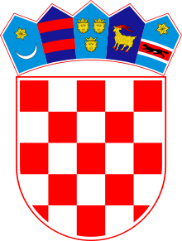 VladaRepublike Hrvatske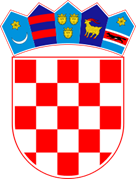 Ministarstvo gospodarstva i održivog razvoja RH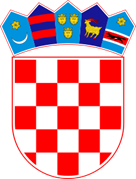 Ministarstvo prostor. uređenja, graditeljstva i drž. imovine RH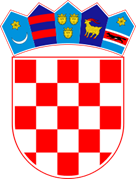 Ministarstvo regionalnogarazvoja i fondova EU RH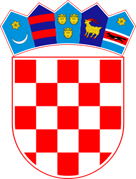 Ministarstvo znanostii obrazovanja RHMinistarstvo turizmai sporta RH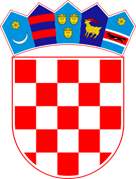 Ministarstvo poljoprivrede RH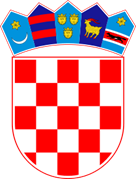 Središnji drž. ured za obnovu i stambeno zbrinjavanje RH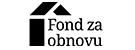 Fond za obnovu grada Zagreba, Krapinsko-zagorske županije i Zagrebačke županije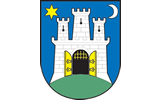 Grad Zagreb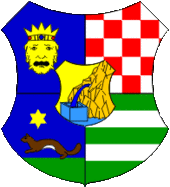 Zagrebačka županija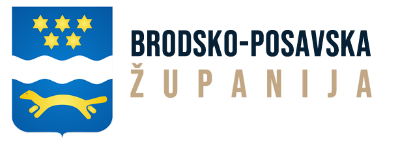 Brodsko - posavska županijau Republici Hrvatskoj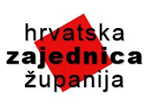 Hrvatska zajednica županija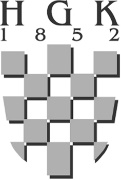 Hrvatska gospodarskakomora (HGK)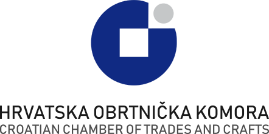 Hrvatska obrtnička komora (HOK)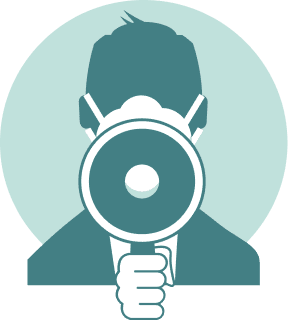 Udruga Glas poduzetnika (UGP)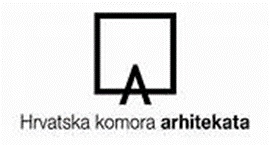 Hrvatska komora arhitekata (HKA)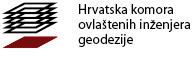 Hrvatska komora ovlaštenih inženjera geodezije (HKOIG)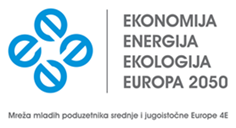 Mreža mladih poduzetnika Srednje i Jugoistočne Europe 4E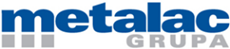 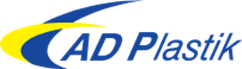 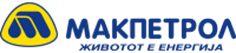 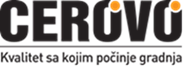 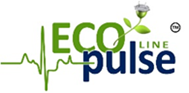 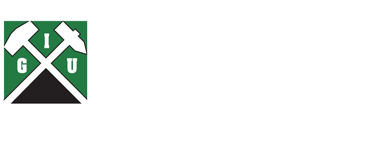 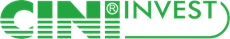 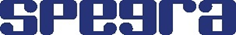 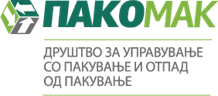 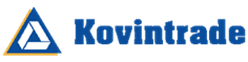 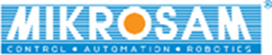 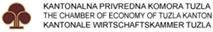 Organizator kolektivnog nastupa Bosne i HercegovineOrganizator kolektivnog nastupa Bosne i Hercegovine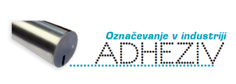 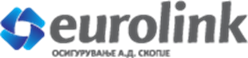 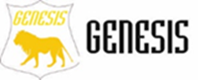 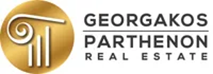 Organizator kolektivnog nastupa Grčke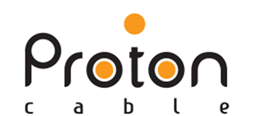 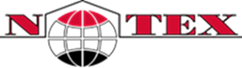 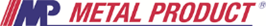 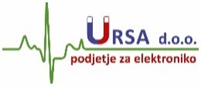 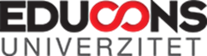 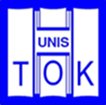 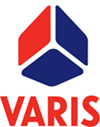 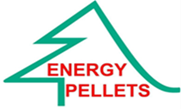 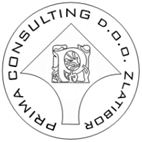 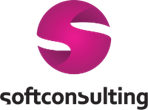 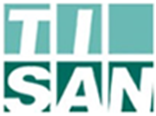 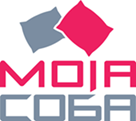 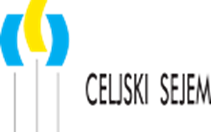 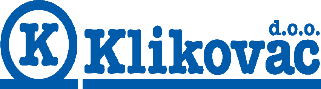 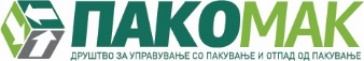 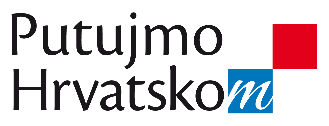 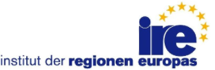 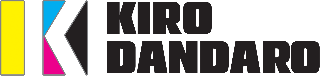 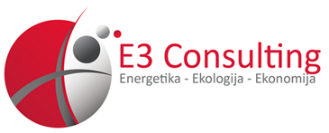 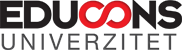 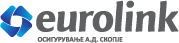 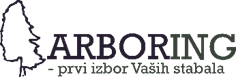 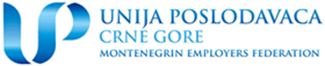 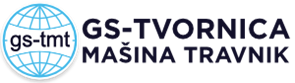 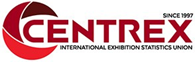 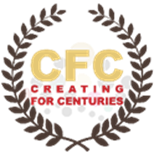 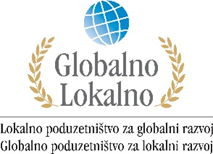 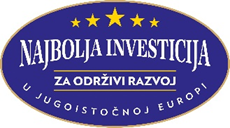 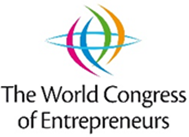 